 We Serve Through Our GiftsMarch 20, 2016 General: $1,639.00	Building: $140.00We Serve Through Our Presence March 20, 2016Total in Worship: 41              Visitors: 6                             We Serve Through Our ServiceMonday, March 28, 2016			9:00-3:00					Office Hours10:30 a.m.					Bible Study12:30 p.m.					Woman’s MinistriesWednesday, March 30, 2016				9:00-12:00					Office Hours12:00 p.m.					Noon Luncheon6:30p.m.					Choir	Thursday, March 31, 2016 		                            		               9:00-5:00					Office Hours10:00 a.m.					Trustees MeetingSunday, April 3, 2016				COMMUNION		9:30 a.m.		        		               Welcome Center10:30 a.m.					 Worship Time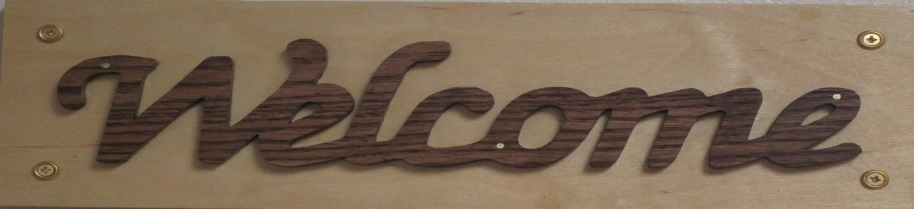 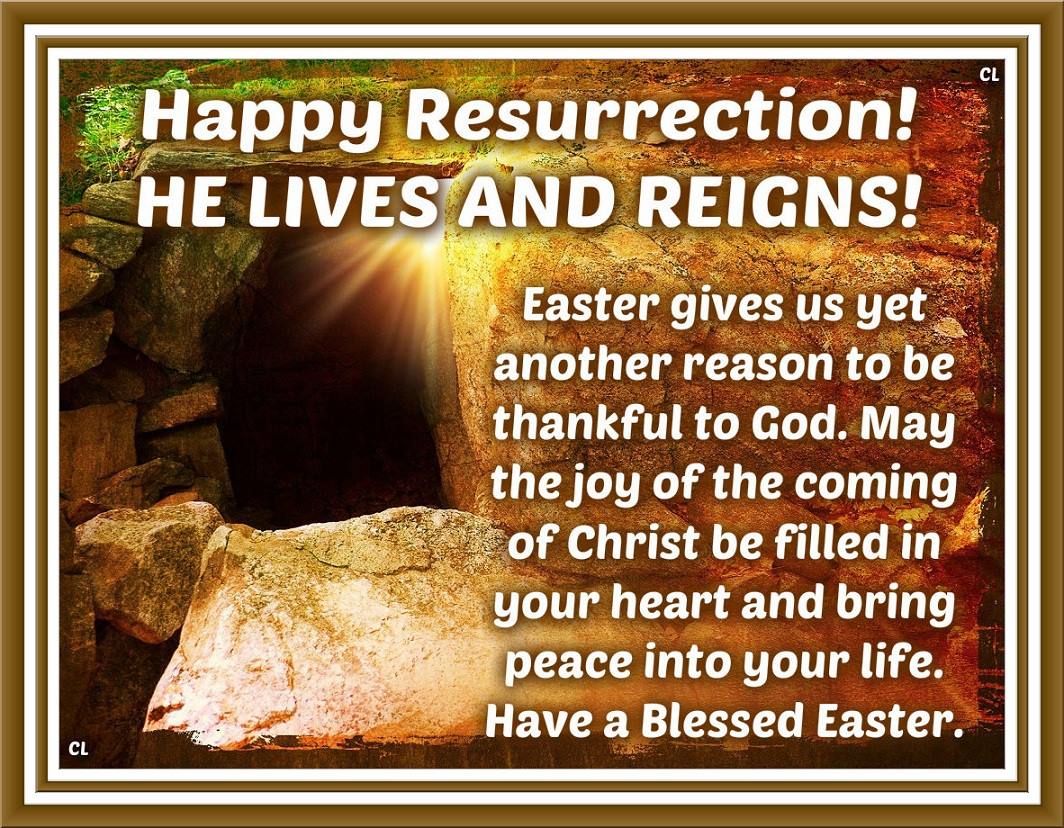                                       March 27, 2016OPEN DOORSUnited Methodist Church of Blue Eye6238 E. State Highway 86Blue Eye, MO 65611    417-779-5677Jack D. Smith, PastorCell: 417-527-1993/ Home: 417-239-1028Email: revjack112@msn.com Website:www.blueeyeumc.comUMH:  United Methodist Hymnal       FWS:  Faith We Sing songbookWe Gather for Worship“Forgetting what lies behind and straining forward to what lies ahead, I press on toward the goal for the prize of the upward call of God in Christ Jesus” Phil. 3:13b-14“This order of worship is subject to change by the Holy Spirit”*Please stand if you are ablePRELUDE (PREPARING FOR WORSHIP)		Janice Settles	                     WELCOME					             Acolyte: Michaela Fransen   Jesus, Jesus, Jesus! There’s just something about that name! Master, Savior, Jesus! Like the fragrance after the rain. Jesus, Jesus, Jesus! Let all heaven and earth proclaim; Kings and kingdoms will all pass away, but there’s something about that name! ANNOUNCEMENTSO Thou, who makest the stars and turnest the shadow of death into the morning: On this day of days we meet to render thee, our Lord and King, the tribute of our praise: for the resurrection of the springtime, for the everlasting hopes that rise within the human heart, and for the Gospel which has brought life and immortality to light. Receive our thanksgiving, reveal thy presence, and send into our hearts the Spirit of the risen Christ. Amen. All: I believe in God the Father Almighty, maker of heaven and earth; And in Jesus Christ His only Son our Lord: who was conceived by the Holy Spirit, born of the Virgin Mary, suffered under Pontius Pilate, was crucified, dead, and buried, the third day He rose from the dead; Heascended into heaven, and sitteth at the right hand of God the Father Almighty; from thence He shall come to judge the quick and the dead. I believe in the Holy Spirit, the holy catholic church, the communion of saints, the forgiveness of sins, the resurrection of the body, and the life everlasting. Amen.*Gospel Lesson: Luke 24:1-12 Page 1642 in pew BibleLay Leader This is the Word of God for the people of God.Congregation: Thanks be to GodCHOIRWORSHIP THROUGH TITHES & OFFERINGS*DOXOLOGY     Praise God, from whom all blessings flow; praise Him, all creatures here below; praise Him above, ye heavenly host; praise Father, Son, and Holy Ghost. Amen.                                                                   UMH 95*OFFERTORY PRAYER	*HYMN OF PREPARATION				 	 UMH 302            “Christ the Lord Is Risen Today”PRAISE TIME	Passing God’s Love and Peace, Praise Time in SongPRAYER TIME	Sharing in Joys and Concerns	Silent Prayer, Pastor’s Prayer, Lord’s PrayerMESSAGE OF THE DAY				 Pastor Jack Smith*HYMN OF PARTING					     	UMH 327         “Crown Him with Many Crowns”(TAKE THE LIGHT OF CHRIST INTO THE WORLD)*BENEDICTION					       		POSTLUDE                                                                               Janice Settle